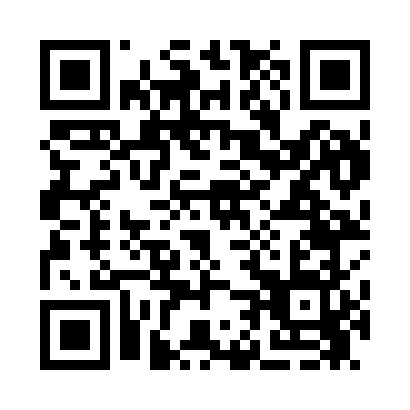 Prayer times for Brounland, West Virginia, USAMon 1 Jul 2024 - Wed 31 Jul 2024High Latitude Method: Angle Based RulePrayer Calculation Method: Islamic Society of North AmericaAsar Calculation Method: ShafiPrayer times provided by https://www.salahtimes.comDateDayFajrSunriseDhuhrAsrMaghribIsha1Mon4:356:081:315:268:5410:272Tue4:366:081:315:268:5410:263Wed4:376:091:315:268:5410:264Thu4:376:091:325:268:5410:265Fri4:386:101:325:268:5410:256Sat4:396:101:325:268:5310:257Sun4:406:111:325:268:5310:248Mon4:416:121:325:278:5310:249Tue4:416:121:325:278:5210:2310Wed4:426:131:335:278:5210:2211Thu4:436:141:335:278:5210:2212Fri4:446:141:335:278:5110:2113Sat4:456:151:335:278:5110:2014Sun4:466:161:335:278:5010:2015Mon4:476:161:335:278:5010:1916Tue4:486:171:335:278:4910:1817Wed4:496:181:335:278:4810:1718Thu4:506:191:335:278:4810:1619Fri4:516:191:335:278:4710:1520Sat4:526:201:345:268:4610:1421Sun4:536:211:345:268:4610:1322Mon4:546:221:345:268:4510:1223Tue4:566:231:345:268:4410:1124Wed4:576:231:345:268:4310:1025Thu4:586:241:345:268:4310:0926Fri4:596:251:345:268:4210:0827Sat5:006:261:345:258:4110:0628Sun5:016:271:345:258:4010:0529Mon5:026:281:345:258:3910:0430Tue5:046:281:345:258:3810:0331Wed5:056:291:335:248:3710:01